EGON FLAIG: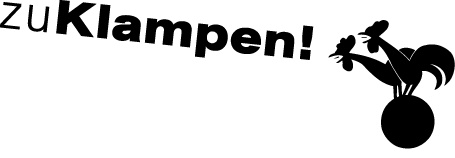 Ihre Ansprechpartnerin für die Pressearbeit 
Ihre Ansprechpartnerin für die Pressearbeit 
Ihre Ansprechpartnerin für die Pressearbeit 
Lilian Aly
Kirchner Kommunikation
Gneisenaustr. 85
10961 Berlin
Lilian Aly
Kirchner Kommunikation
Gneisenaustr. 85
10961 Berlin
Fon (0) 30 . 84 71 18 0
aly@kirchner-pr.de
www.kirchner-pr.de
PRESSEINFORMATION PRESSEINFORMATION Springe, Stand: 28.03.2024Springe, Stand: 28.03.2024Egon Flaig, Anne Hamilton (Hrsg.)Die Niederlage der politischen Vernunft
Wie wir die Errungenschaften der Aufklärung verspielen
zu Klampen Verlag416 Seiten, EPUB
Euro (D) 20,99ISBN 9783866746473Erscheinungstermin: 17.01.2017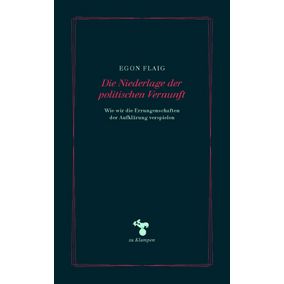 